Dat________________Onè Paran / Responsab Legal:Nan prenta ki sot pase a, lekòl pitit ou_________________________________te ba li yon egzamen ki rele Egzamen Eta Nouyòk pou Evalye Nivo Pwogrè nan Anglè kòm Dezyèm Lang (New York State English as a Second Language Achievement Test, NYSESLAT) pou detèmine nivo pwogrè ak konpetans pitit ou ann anglè.  Piti ou fè nòt nan nivo_____________________ nan egzamen NYESESLAT la.  Nòt sa a vle di pitit ou toujou kalifye pou resevwa sèvis pou elèv k ap aprann pale anglè (English language learner, ELL).  Sèvis sa yo obligatwa baze sou atik 154 nan règleman Rektora Depatman Edikasyon Eta Nouyòk la (Commissioner’s Regulations Part 154).Pitit ou ap rete nan pwogram pou elèv “ELL” yo kote lekòl la te enskri li.  Daprè rechèch , yon fwa ou antre nan yon pwogram, ou dwe rete ladan l, e eseye pa chanje sot nan yon pwogram al nan yon lòt,   amwenske li nesesè.  Si yon elèv rete nan yon pwogram, san li pa chanje sot nan yon pwogram al nan yon lòt, sa kapab fè li gen pi gwo siksè nan etid li.Si ou gen okenn kesyon, tanpri kontakte________________________________nan_____________________. Nou  swete n ap kapab ede pitit ou devlope konpetans li nan lang anglè a.Respè,Direktè / Direktris ou Reprezantan lekòl la ELL CONTINUED ELIGIBILITY LETTER --SCHOOL MUST MAINTAIN COPY IN STUDENT'S CUMULATIVE RECORD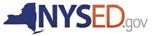 